教育部體育署委託國立臺灣師範大學辦理「十二年國民基本教育體育班課程綱要修訂計畫」分區公聽會實施計畫壹、計畫目的    教育部體育署委託國立臺灣師範大學為辦理「十二年國民基本教育體育班課程綱要修訂計畫」，希藉由各方回饋意見，進行政策宣導及意見交流，以重行檢討修訂現行體育班課程綱要，爰於北、中、南各區，分區辦理辦公聽會。貳、辦理單位     一、主辦單位:教育部體育署      二、承辦單位:國立臺灣師範大學體育研究與發展中心      三、協辦單位:高雄市立中正高中、國立臺灣體育運動大學、臺北市立南                    湖高級中學參、公聽會時間、地點: (一)時間、地點:肆、公聽會日程表伍、邀請對象: 各級學校設置體育班之公私立中小學學校代表(請各校指派人員出席)。並開放各界對體育班事務關心者報名參加。陸、公聽會簡則及說明一、簡則-與會人員於會議發言時請遵守下列事項(一)請針對「十二年國民基本教育體育班課程綱要草案」之內容，提出您寶    貴意見。(二)發言時請說明服務單位及姓名，並於發言後務必提交發言條給工作人員，利    會議紀錄與綜整。(三)發言時請把握時間，每人每次發言以3分鐘為限，2.5 分鐘響鈴一聲，3 分    鐘響鈴兩聲。(四)如果發言一輪後仍有時間，可進行第二輪之發言。(五)會後如仍有意見或未能於時間內發言者，請將書面意見轉交給工作人員，書   面意見亦會列入會議紀錄中。二、說明事項(一)與會者若攜帶足以阻擋他人視線之標語、海報，或發放傳單、演說、宣講，   敬請於公聽會場地之外進行，以維護參與者權益。如欲錄音錄影者，需預先   宣告並取得主持人及全體參與人員之同意。(二)若有妨礙公聽會程序而情節重大者，主持人得要求退場。柒、公聽會進行形式以公聽會形式進行，先說明十二年國民基本教育體育班課課程綱要草案內容，後續進行意見交流。捌、報名方式及期限:(一)報名時間：105年2月1日上午9時起，各分區報名時段如下：     南區：105年2月1日上午9時至2月12日下午5時止。     中區：105年2月1日上午9時至2月13日下午5時止。     北區：105年2月1日上午9時至2月14日下午5時止。  前述各分區場次報名人數如超過場地限制，得提前截止報名。(二)報名網址：十二年國民基本教育體育班課程綱要修訂計畫公聽會     http://goo.gl/forms/qJ5VHlfzrT  玖、聯絡人及聯絡方式(一)聯絡人:國立臺灣師範大學劉錦樺小姐。(二) 聯絡方式:電話-(02)77343067；手機:0932742290 E-mail:hana781106@hotmail.com拾、公聽會資相關資訊附件1「十二年國民基本教育體育班課程綱要修訂計畫」草案分區公聽會發言條附件2高雄市立中正高中第一會議室地址:高雄市苓雅區中正一路8號 交通資訊一、公車資訊1. 市公車：50、248 於中正高中站下車2. 市公車：52、53、73、224、248接駁車、88於建軍站下車3. 市公車：52、70於衛武營站下車。4. 臺汽、屏東客運、高雄客運於高雄縣政府站下車。二、捷運資訊:高雄捷橘線：09技擊館站、010衛武營站下車高雄捷運技擊館站4號出口、衛武營站1號出口(中正一路往前走大約200公尺)三、自行開車走中山高速公路，到中正交流道出口，下交流道後左轉(往鳳山方向)，直走100公尺左手邊即是中正高中。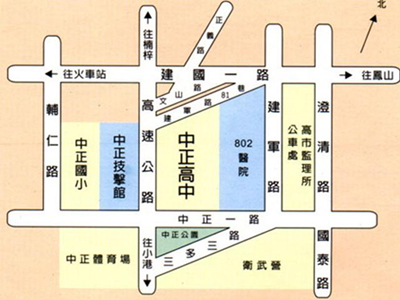 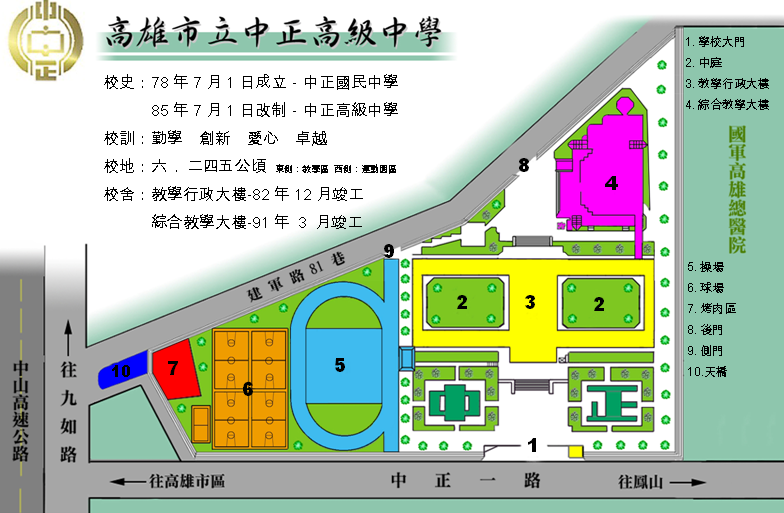 國立臺灣體育運動大學田徑場簡報室地址:臺中市404雙十路一段十六號交通資訊一、高鐵及臺鐵搭乘高鐵到臺中站大廳層3號出口方向前往臺鐵新烏日站，搭乘臺鐵區間車前往臺中火車站下車，徒步右轉建國路到底，沿雙十路，至精武路左轉到中興堂，約10分鐘；計程車約3分鐘。二、自行開車高速公路：國道1號中山高速公路(一)南下：南下至中清路交流道下，走大雅路接公園路，至三民路二段左轉，走臺中公園旁的精武路即可到達。(二)北上：北上至中港路交流道下，走臺中港路至五權路左轉，至公園路右轉，再到三民路二段左轉，走臺中公園旁的精武路即可到達。三、公車(一)高鐵接駁公車 : 臺中站大廳層5、6號出口手扶梯至1樓客運轉運站，前往6號出口13號公車月臺搭乘高鐵快捷公車：高鐵臺中站-臺中公園，沿雙十路，左轉精武路，步行5分鐘至中興堂。(二)臺中客運或巴士:1. 臺中客運：35、41、71、88、6142、6163（臺中圖書館) 2. 仁友客運：1、21、25、31（臺中圖書館) 3. TTJ捷運公車：58（臺中圖書館) 4. 統聯客運：61、73、83、84（臺中圖書館) 5. 聯營巴士：6855（臺中圖書館) 6. 豐原客運：55（臺中圖書館)、6501、6529、6542、6603、6876（臺中公園）四、步行(一)乘火車至臺中站下車，徒步右轉建國路到底，沿雙十路，至精武路左轉到中興堂，約10分鐘；計程車約3分鐘。(二)乘國光客運至干城站下車，沿雙十路，左轉精武路，步行8分鐘至中興堂。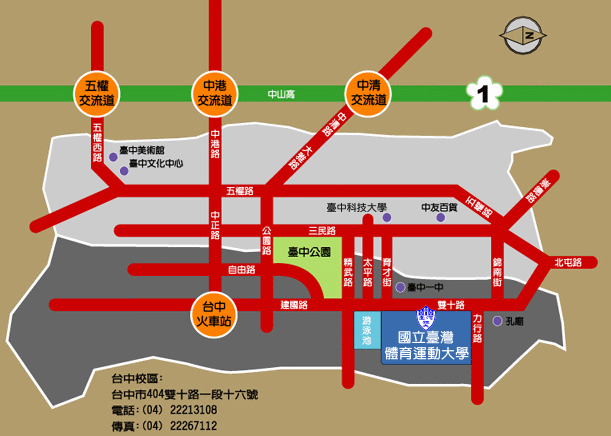 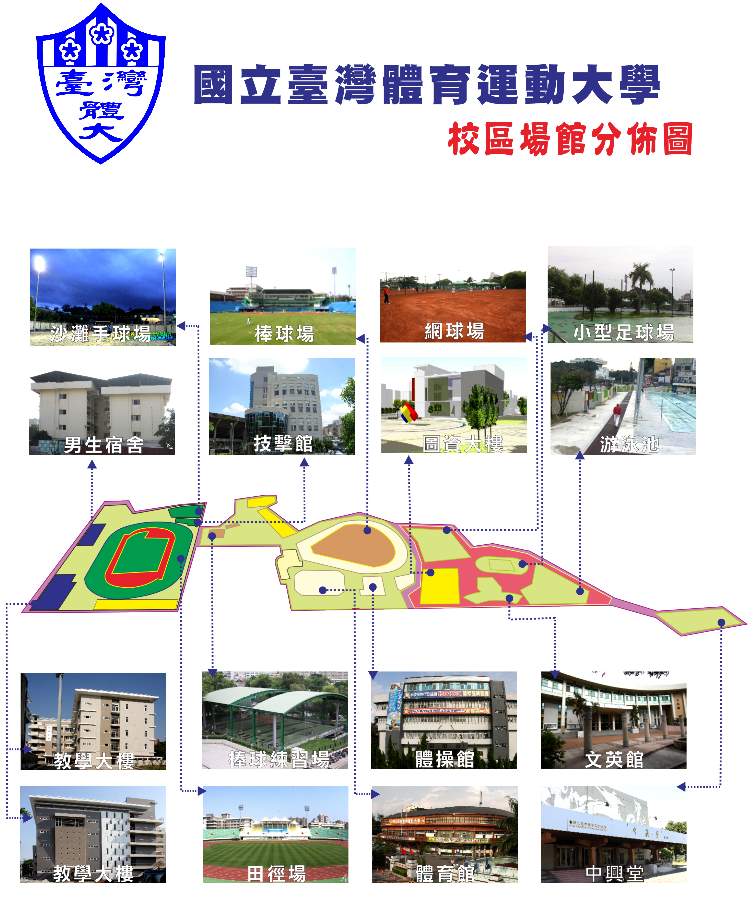 臺北市立南湖高級中學200人會議室地址:11486 臺北市內湖區康寧路三段220 號交通資訊(一)捷運:搭乘捷運文湖線到捷運東湖站 2號出口 (出站右轉即到校 )(二)搭乘公車：110. 203. 21. 21直. 240. 240直. 247. 247區. 281. 51. 53. 531. 553. 620. 620區  629. 645. 645副. 711. 小1區. 棕19 （至『南湖高中站』下車）(三)自行開車：中山高往基隆方向，康寧路交流道下左轉左手邊。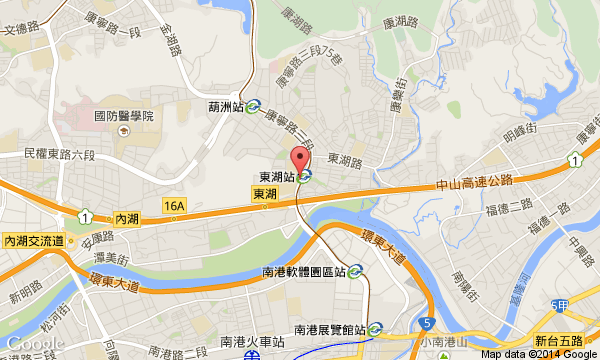 區域日期舉辦地點備註(建議參與者居住所在地區)南區105年2月16日(星期二)高雄市立中正高中第一議室(高雄市苓雅區中正一路8號) 嘉義市、嘉義縣、臺南市、高雄市、屏東縣、臺東縣、澎湖縣中區105年2月17日(星期三)國立臺灣體育運動大學田徑場簡報室(臺中市404雙十路一段十六號)苗栗縣、臺中市、彰化縣、雲林縣、南投縣北區(上午場次:高中組)105年2月18日(星期四)臺北市立南湖高級中學200人會議室(臺北市內湖區康寧路三段220號)宜蘭縣、花蓮縣、基隆市、新北市、臺北市、桃園市、新竹市、新竹縣、金門縣北區(下午場次:國中小組)105年2月18日(星期四)臺北市立南湖高級中學200人會議室(臺北市內湖區康寧路三段220號)宜蘭縣、花蓮縣、基隆市、新北市、臺北市、桃園市、新竹市、新竹縣、金門縣上午場次-各分區流程表上午場次-各分區流程表上午場次-各分區流程表時間活動內容主講人09:00-09:30報到09:30-09:50開幕主持人:程瑞福 院長09:50-10:50課綱政策及措施說明10:50-11:10茶敘交流討論11:10-12:00提問與綜合座談12:00~賦歸北區國中小組-下午場次流程表北區國中小組-下午場次流程表北區國中小組-下午場次流程表時間活動內容主講人13:00-13:30報到13:30-13:50開幕主持人:程瑞福 院長13:50-14:50課綱政策及措施說明14:50-15:10茶敘交流討論15:10-18:00提問與綜合座談18:00賦歸場次資訊    年     月    日    年     月    日姓   名服務單位職稱TEL:           e-mail:  發言主旨(請簡述主旨)發言主旨(請簡述主旨)發言主旨(請簡述主旨)